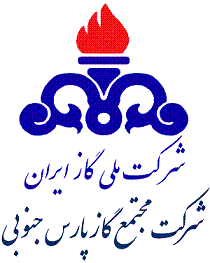 روابط عمومي شركت مجتمع گاز پارس جنوبيروابط عمومي شركت مجتمع گاز پارس جنوبيآگهي مناقصه عمومي يك مرحله‌اي  شماره: 2051/96موضوع: احداث ساختمان مركز مانيتورينگ حراست پالايشگاه دوم مجتمع گاز پارس جنوبيآگهي مناقصه عمومي يك مرحله‌اي  شماره: 2051/96موضوع: احداث ساختمان مركز مانيتورينگ حراست پالايشگاه دوم مجتمع گاز پارس جنوبياستان بوشهر، عسلويه، منطقه ويژه اقتصادي انرژي پارس، شركت مجتمع گاز پارس جنوبي، پالايشگاه دوم، ساختمان مديريت‌ پالايشگاه دوم، اتاق شماره 212، دفتر خدمات پيمان‌هاي پالايشگاه دومنام و نشاني مناقصه گزار08/05/1397آخرين مهلت اعلام آمادگي و تحويل رزومه متقاضيان شركت در مناقصه04/06/1397توزيع اسناد مناقصه به شركت‌هاي واجد صلاحيت19/06/1397مهلت تحويل پيشنهادات مالي توسط مناقصه‌گران20/06/1397تاريخ بازگشائي پيشنهادات ماليپس از اتمام مرحله ارزيابي صلاحيت‌،  به مبلغ 000/000/761 ريال به صورت تضامين قابل قبول وفق آئين‌نامه تضمين معاملات دولتي شماره 123402/ت50659هـ مورخ 22/09/94 هيأت وزيران و يا واريز نقدي به شماره حساب سيبا 0111112222005 بانک ملي ايران شعبه عسلويه به نام پالايشگاه دوم و ارائه فيش واريزينوع و مبلغ تضمين شركت در فرآيند ارجاع كارجهت كسب اطلاعات بيشتر  به آدرس‌هاي:  WWW.SPGC.IR(بخش مناقصات)، TENDER.BAZRASI.IR و IETS.MPORG.IR  مراجعه فرمائيد.جهت كسب اطلاعات بيشتر  به آدرس‌هاي:  WWW.SPGC.IR(بخش مناقصات)، TENDER.BAZRASI.IR و IETS.MPORG.IR  مراجعه فرمائيد.